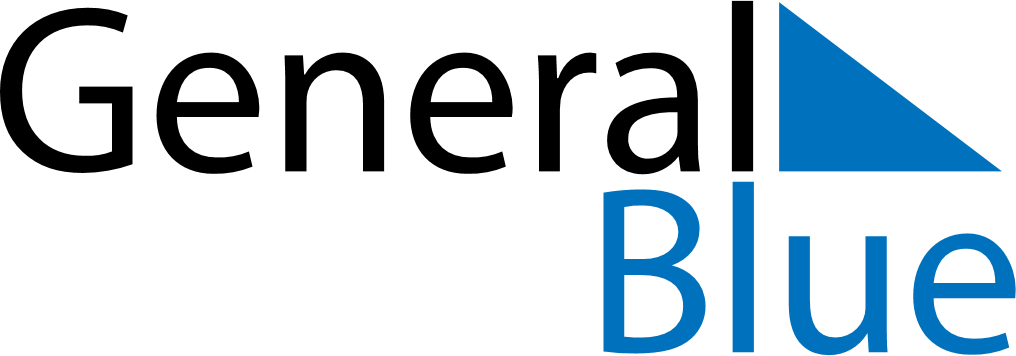 February 2024February 2024February 2024February 2024February 2024February 2024Mateur, Bizerte Governorate, TunisiaMateur, Bizerte Governorate, TunisiaMateur, Bizerte Governorate, TunisiaMateur, Bizerte Governorate, TunisiaMateur, Bizerte Governorate, TunisiaMateur, Bizerte Governorate, TunisiaSunday Monday Tuesday Wednesday Thursday Friday Saturday 1 2 3 Sunrise: 7:24 AM Sunset: 5:44 PM Daylight: 10 hours and 20 minutes. Sunrise: 7:23 AM Sunset: 5:45 PM Daylight: 10 hours and 22 minutes. Sunrise: 7:23 AM Sunset: 5:47 PM Daylight: 10 hours and 24 minutes. 4 5 6 7 8 9 10 Sunrise: 7:22 AM Sunset: 5:48 PM Daylight: 10 hours and 25 minutes. Sunrise: 7:21 AM Sunset: 5:49 PM Daylight: 10 hours and 27 minutes. Sunrise: 7:20 AM Sunset: 5:50 PM Daylight: 10 hours and 29 minutes. Sunrise: 7:19 AM Sunset: 5:51 PM Daylight: 10 hours and 31 minutes. Sunrise: 7:18 AM Sunset: 5:52 PM Daylight: 10 hours and 34 minutes. Sunrise: 7:17 AM Sunset: 5:53 PM Daylight: 10 hours and 36 minutes. Sunrise: 7:16 AM Sunset: 5:54 PM Daylight: 10 hours and 38 minutes. 11 12 13 14 15 16 17 Sunrise: 7:15 AM Sunset: 5:55 PM Daylight: 10 hours and 40 minutes. Sunrise: 7:14 AM Sunset: 5:56 PM Daylight: 10 hours and 42 minutes. Sunrise: 7:13 AM Sunset: 5:57 PM Daylight: 10 hours and 44 minutes. Sunrise: 7:12 AM Sunset: 5:58 PM Daylight: 10 hours and 46 minutes. Sunrise: 7:11 AM Sunset: 5:59 PM Daylight: 10 hours and 48 minutes. Sunrise: 7:09 AM Sunset: 6:01 PM Daylight: 10 hours and 51 minutes. Sunrise: 7:08 AM Sunset: 6:02 PM Daylight: 10 hours and 53 minutes. 18 19 20 21 22 23 24 Sunrise: 7:07 AM Sunset: 6:03 PM Daylight: 10 hours and 55 minutes. Sunrise: 7:06 AM Sunset: 6:04 PM Daylight: 10 hours and 57 minutes. Sunrise: 7:05 AM Sunset: 6:05 PM Daylight: 10 hours and 59 minutes. Sunrise: 7:03 AM Sunset: 6:06 PM Daylight: 11 hours and 2 minutes. Sunrise: 7:02 AM Sunset: 6:07 PM Daylight: 11 hours and 4 minutes. Sunrise: 7:01 AM Sunset: 6:08 PM Daylight: 11 hours and 6 minutes. Sunrise: 7:00 AM Sunset: 6:09 PM Daylight: 11 hours and 9 minutes. 25 26 27 28 29 Sunrise: 6:58 AM Sunset: 6:10 PM Daylight: 11 hours and 11 minutes. Sunrise: 6:57 AM Sunset: 6:11 PM Daylight: 11 hours and 13 minutes. Sunrise: 6:56 AM Sunset: 6:12 PM Daylight: 11 hours and 15 minutes. Sunrise: 6:54 AM Sunset: 6:13 PM Daylight: 11 hours and 18 minutes. Sunrise: 6:53 AM Sunset: 6:14 PM Daylight: 11 hours and 20 minutes. 